VIETNAM – Hanoi – Backstreet Adventure by Minsk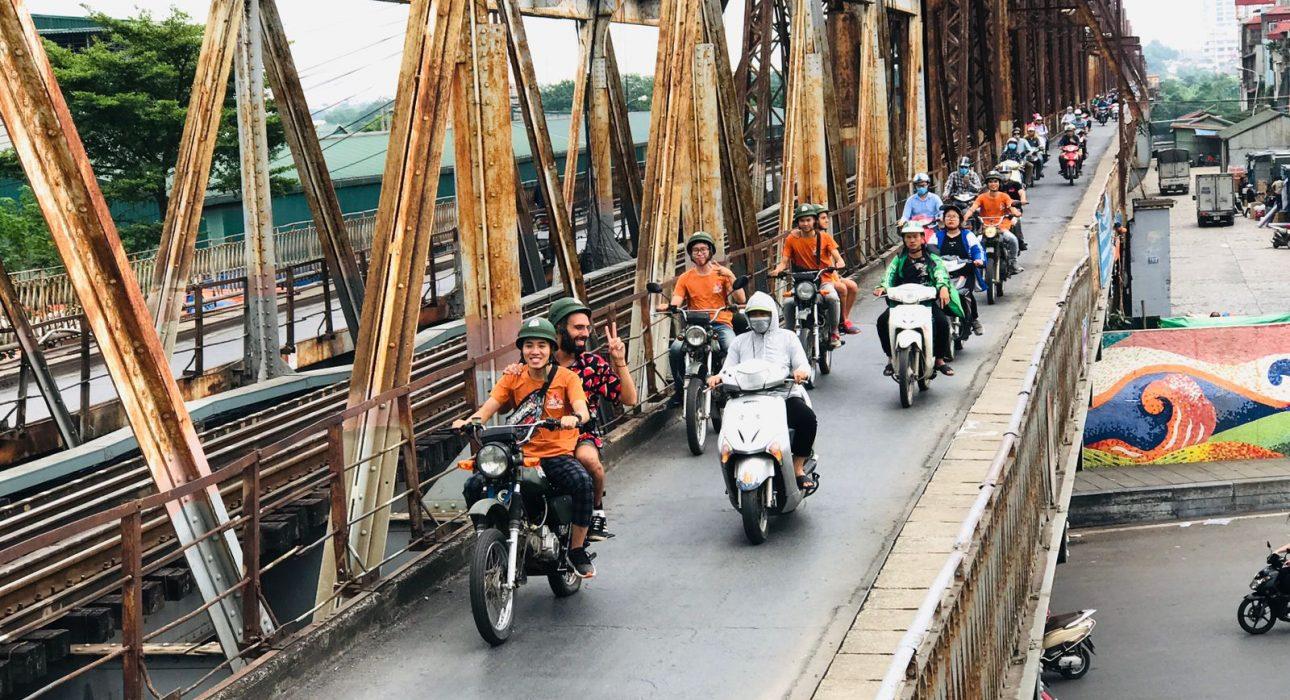 Over ViewThemeArt & Culture, Classic, Family, HoneymoonCountry - CityVietnam - HanoiMarket segmentThematic LeisurePrice Level$$$$Max pax15SeasonalityAll Year RoundArrival cityHanoiDeparture cityHanoiDescriptionVenture off on a Soviet Era Minsk through the labyrinth of narrow backstreets and tiny zigzagging alleyways to dive into Hanoian culture and witness moments in the lives of the city’s inhabitants. This tour offers the opportunity to meet local people at their home, at work, at school, at the markets or even at the local park. Experience the real Hanoi, just as it really is; a Hanoi through the eyes of the locals, including, “the good, the bad, the weird, even the ugly”. In addition to seeing the more famous sights of Hanoi, included in the tour is the chance to enjoy some of the unique and authentic food offerings that can be found in this historically and culturally evolved city. A tour to discover another side to Hanoi from the back seat of a Minsk.Selling pointsA special way to discover the backstreets of Hanoi, feel all the good, bad and weirdly unique habits of local people.A genuine experience with a Soviet Era MinskSpontaneous local interactions with a family with teenagers (from 10 years old)To experience traditional snacks and foodSustainabilityLevel Of The ExcursionLow - This activity impacts local community, culture and/or environment in a small but meaningful wayThe Impact Of This ExcursionEconomic ImpactCommunity benefitsAdditional InformationPositive Impact:This activity provides jobs to Minsk drivers of the Minsk, as well as financial support to the independent businesses visited on the way (local coffee shop, small stand selling Banh Cuon, local musician, etc.).Negative Impact:The Minsk are Soviet era motorbikes, and therefore are not eco-friendly.Time And TransportationPick up from Hotel or starting point from Opera House3 Departures a day: – Morning tour: (8h – 12h)– Afternoon tour (12h30-16h30)– Evening Tour: ( 17h – 21h30)Note: Due to numerous of booking, all the half day Minsk tour have to start in fix timetable.Photos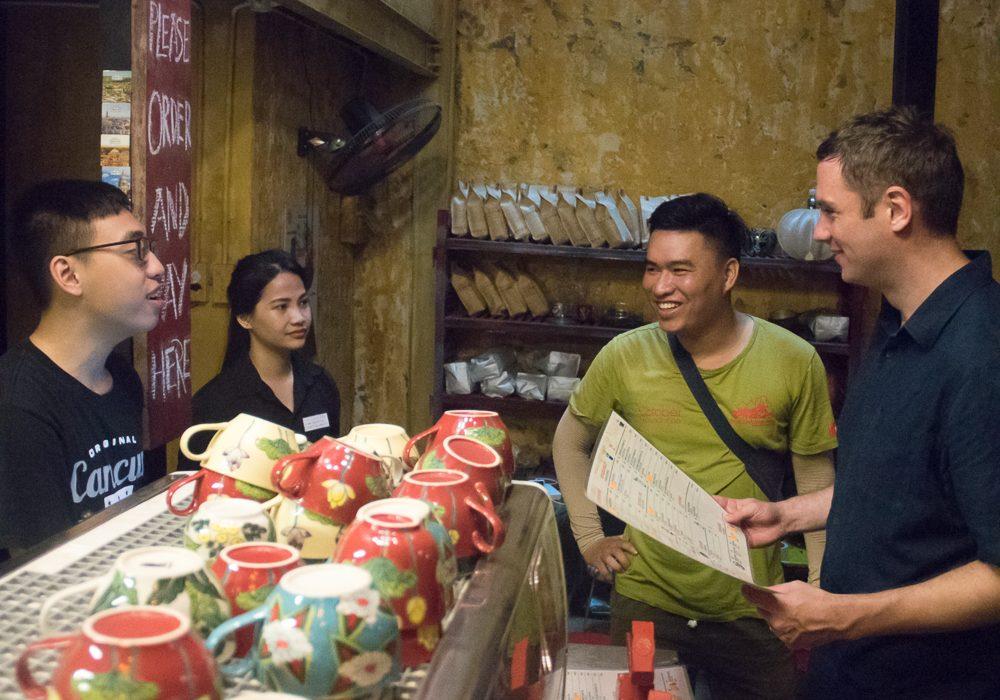 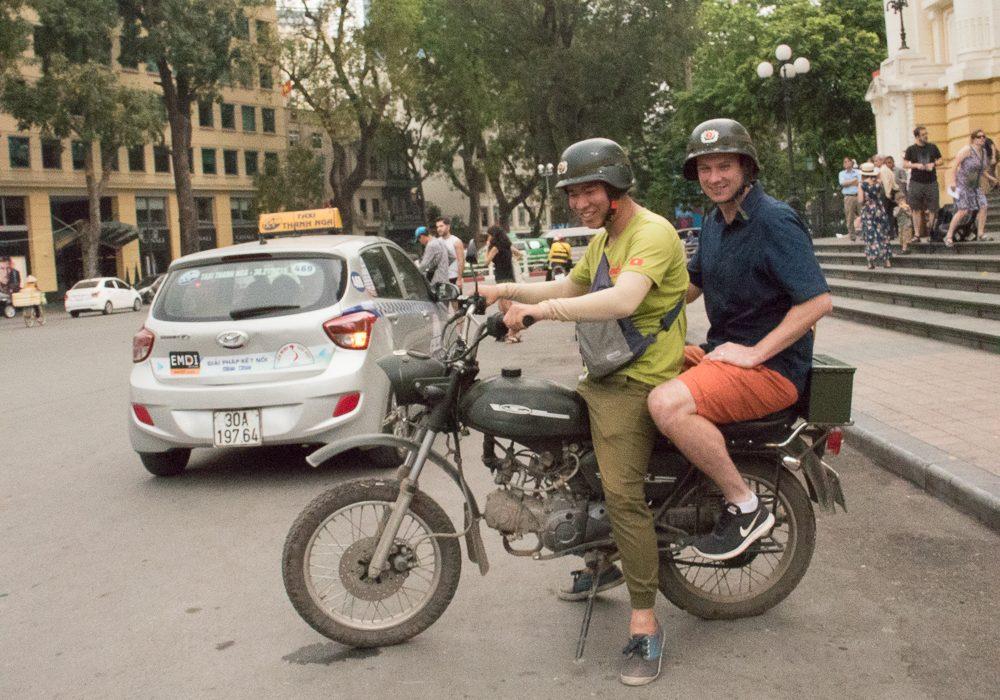 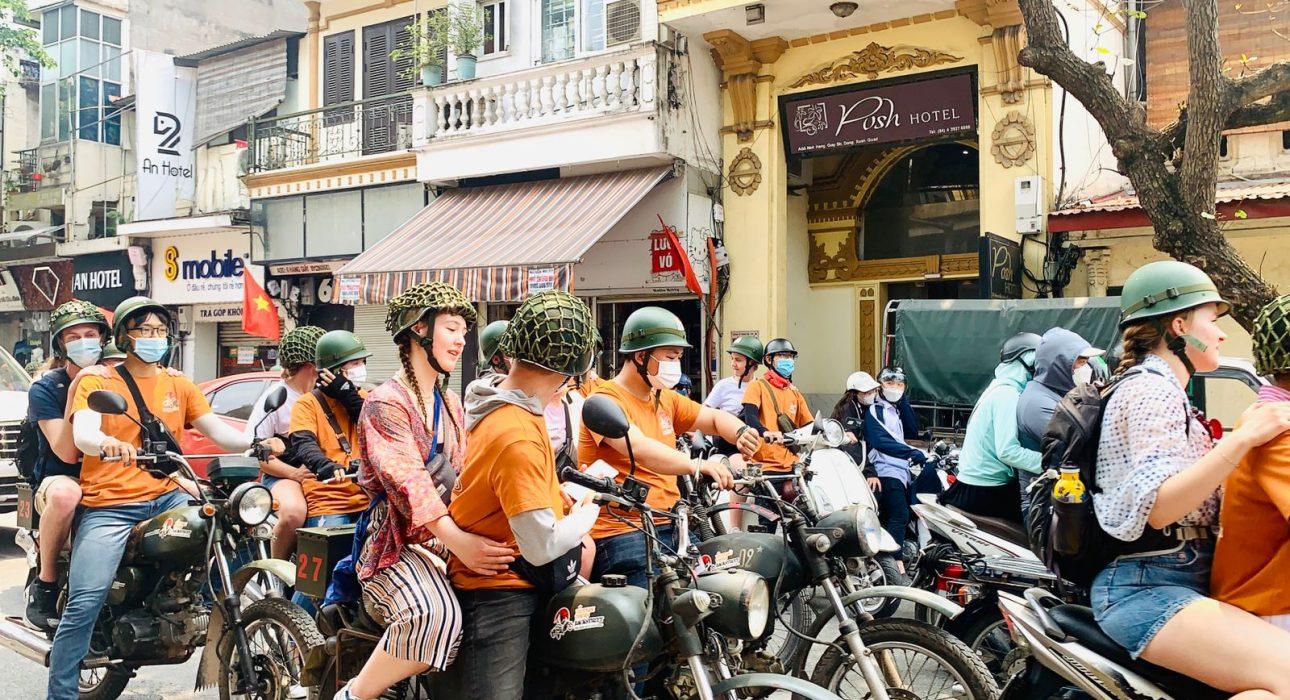 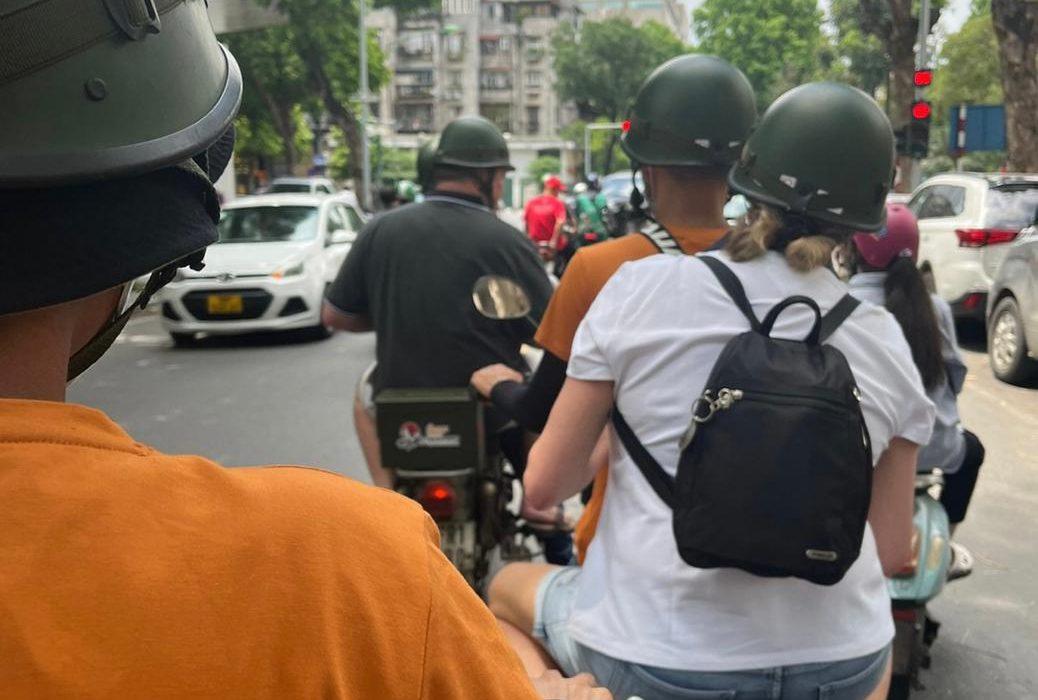 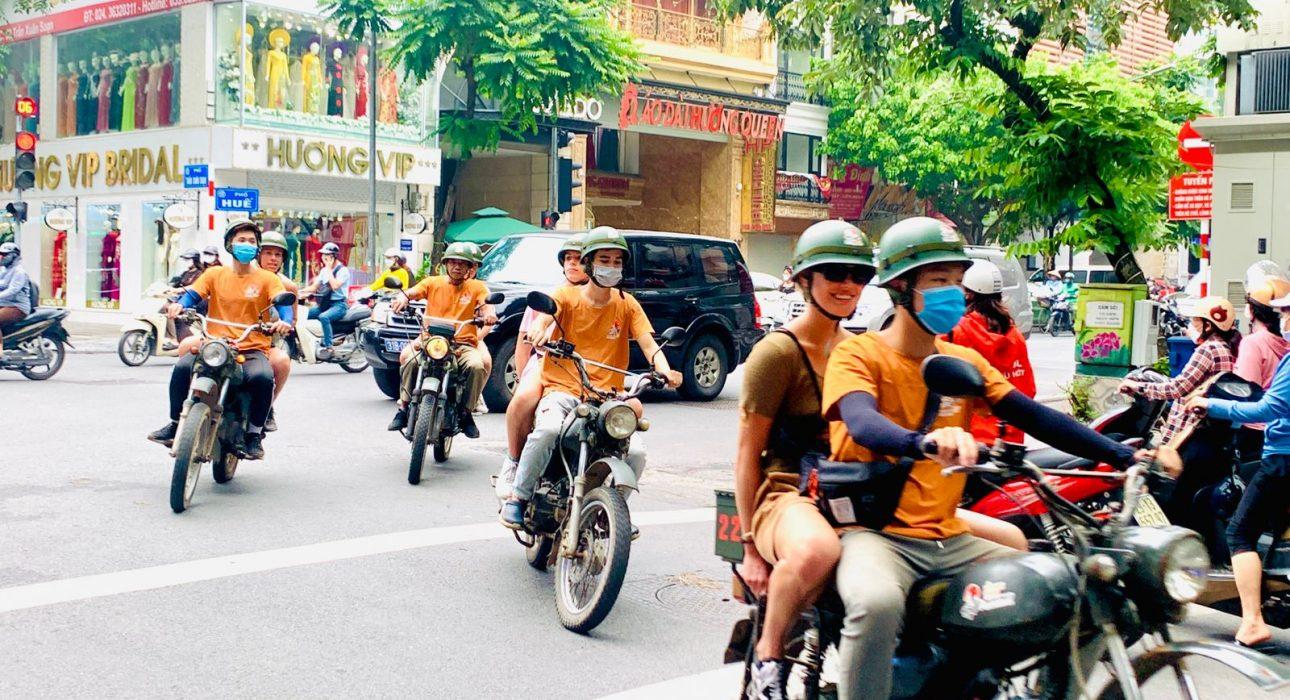 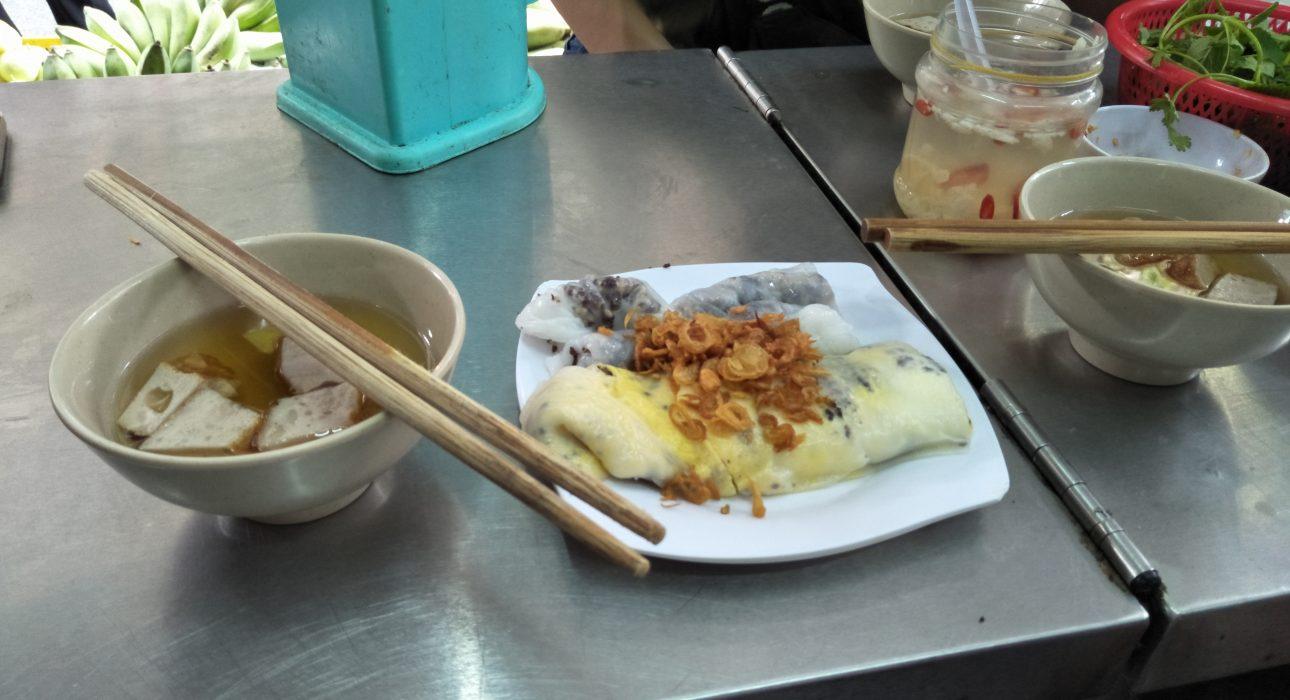 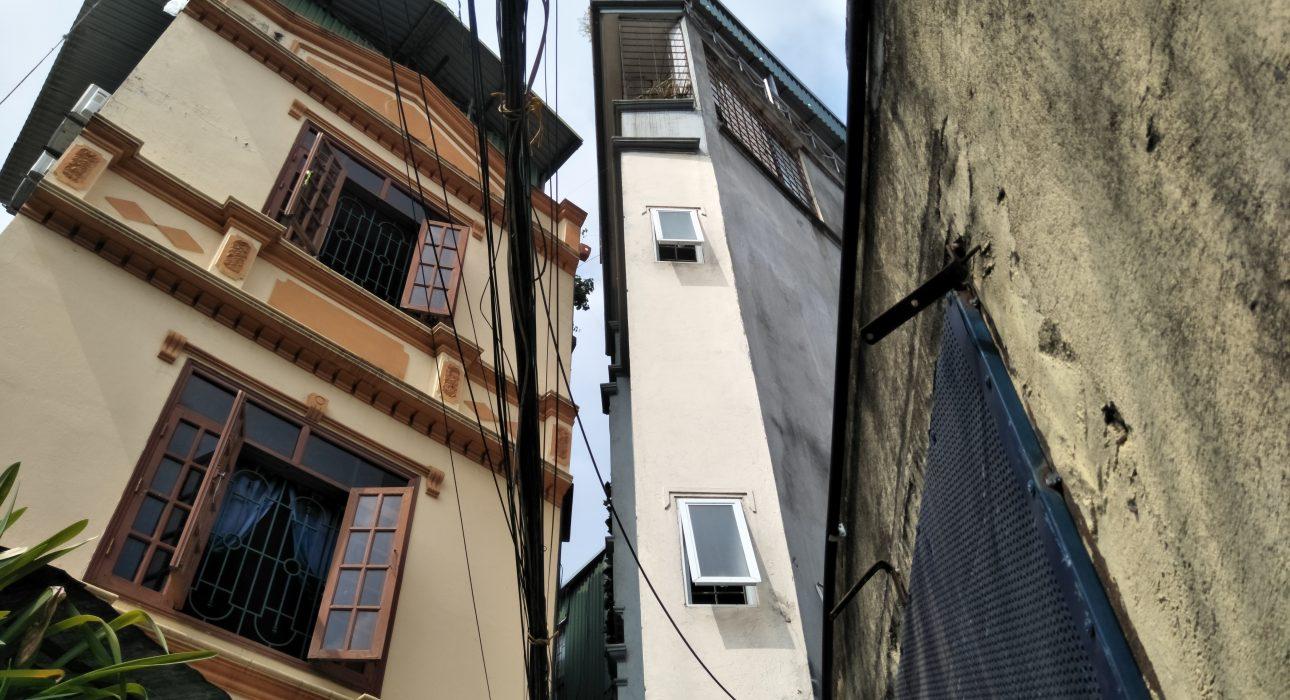 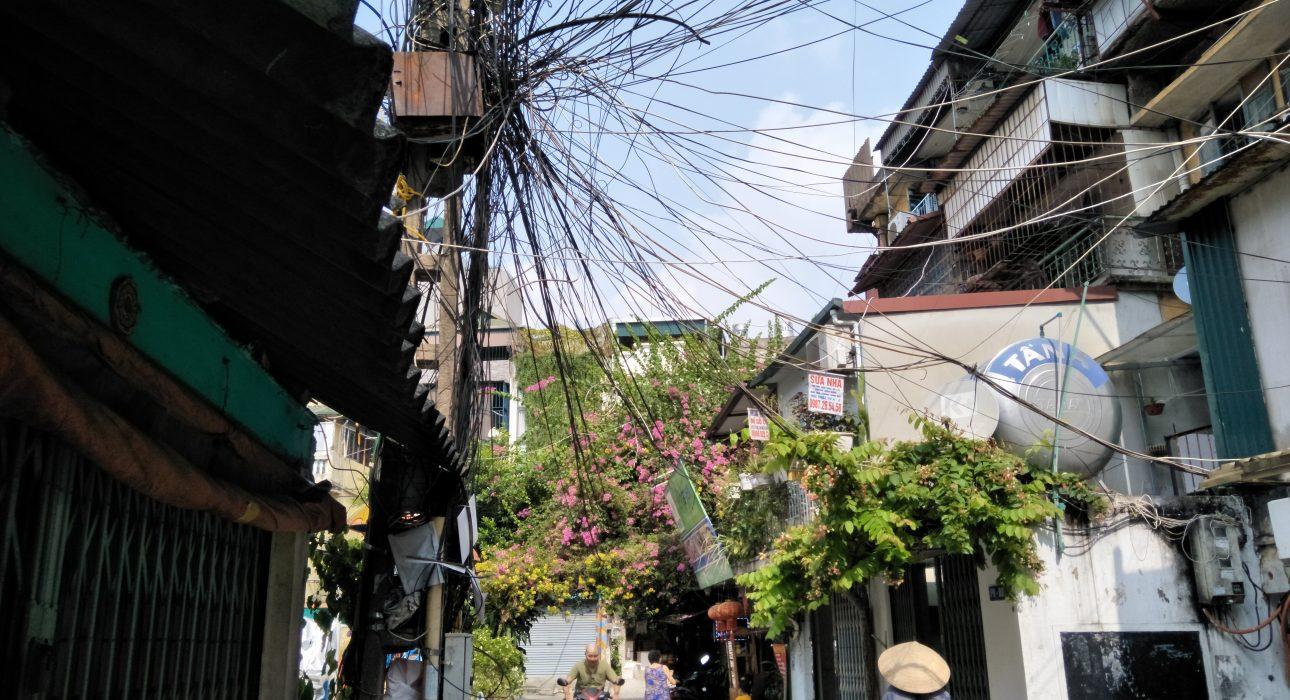 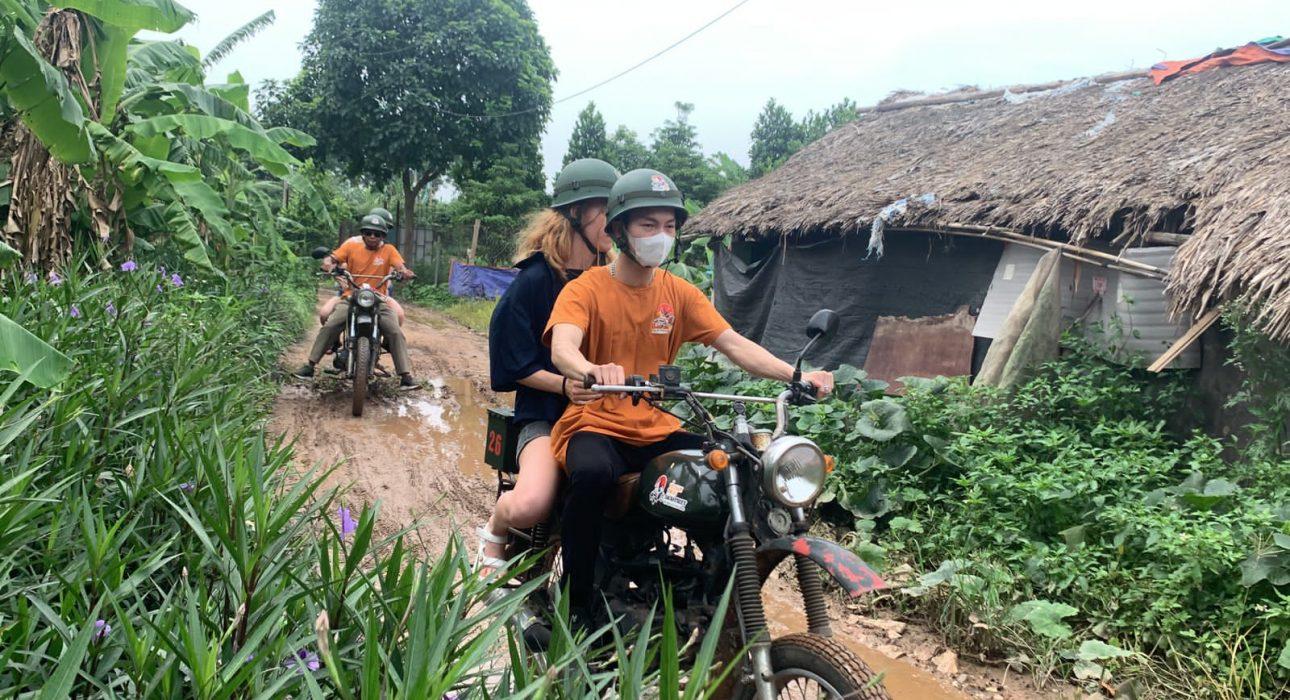 Easia Travel Head OfficeVietnam Head OfficeC/o: ATS Hotel, Suite 326 &327, 33B Pham Ngu Lao Street, Hanoi, VietnamTel: +84 24-39 33 13 62www.easia-travel.com